European Green Deal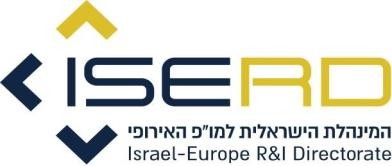 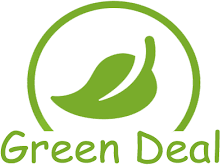 “Europe’s ‘man on the moon’ moment”Area 2: Clean, affordable and secure energyArea 2: Clean, affordable and secure energyArea 2: Clean, affordable and secure energyArea 2: Clean, affordable and secure energyArea 2: Clean, affordable and secure energyCODETOPICBudget in M€Budget in M€Type of ActionCODETOPICTotalProjectType of ActionLC-GD-2-1-2020Innovative land-based and offshore renewable energy technologies and their integration into the energy systemSubtopic 1:18Subtopic 2:68Subtopic 1:3-6Subtopic 2:25-30Subtopic 1: RIASubtopic 2: IAAsaf AharonAsaf.Aharon@iserd.org.ilSarit KimchiSarit.Kimchi@iserd.org.il03-5118191Subtopic 1: Development of land-based renewable energy technologies and their integration into the energy Detection & ResponseDevelop innovative solutions for either district heating and/or cooling systems or CHP, which allow satisfying a significant or possibly total share of the energy demandCombine at least two or more renewable energy sources and/or two or more renewable energy technologies.Daily/seasonal availability of the renewable energy sources have to be properly taken into account.Projects should assess the sustainability of the proposed solutions in environmental, social and economic terms.For DHC systems, the integration of sources of otherwise wasted excess heat or cold as well as the interfacing with existing heating or cooling distribution networks can be considered.For CHP solutions, the minimum capacity in terms of power supply should be 2,5Subtopic 2: Demonstration of innovative technologies to enable future large scale deployment of offshore renewable energyDemonstrate all potential impacts on the future roll-out of large-scale, sea critical, offshore renewable energy innovations, considering the efficiency, reliability, sustainability and circularity that is needed in all areas of the offshore renewable energy system.Offshore renewable energy power generating systems: innovative integrated offshore (floating) wind, wave, tidal and/or solar systems, on a floating or fixed-bottom substructure, considering the varied subsea and metocean conditions.And/orGrid infrastructure: real life demonstration of innovative Direct Current (DC), AC/DC hybrid technologies and systems as a supporting step towards large offshore DC, AC/DC hybridSubtopic 1: Development of land-based renewable energy technologies and their integration into the energy Detection & ResponseDevelop innovative solutions for either district heating and/or cooling systems or CHP, which allow satisfying a significant or possibly total share of the energy demandCombine at least two or more renewable energy sources and/or two or more renewable energy technologies.Daily/seasonal availability of the renewable energy sources have to be properly taken into account.Projects should assess the sustainability of the proposed solutions in environmental, social and economic terms.For DHC systems, the integration of sources of otherwise wasted excess heat or cold as well as the interfacing with existing heating or cooling distribution networks can be considered.For CHP solutions, the minimum capacity in terms of power supply should be 2,5Subtopic 2: Demonstration of innovative technologies to enable future large scale deployment of offshore renewable energyDemonstrate all potential impacts on the future roll-out of large-scale, sea critical, offshore renewable energy innovations, considering the efficiency, reliability, sustainability and circularity that is needed in all areas of the offshore renewable energy system.Offshore renewable energy power generating systems: innovative integrated offshore (floating) wind, wave, tidal and/or solar systems, on a floating or fixed-bottom substructure, considering the varied subsea and metocean conditions.And/orGrid infrastructure: real life demonstration of innovative Direct Current (DC), AC/DC hybrid technologies and systems as a supporting step towards large offshore DC, AC/DC hybridSubtopic 1: Development of land-based renewable energy technologies and their integration into the energy Detection & ResponseDevelop innovative solutions for either district heating and/or cooling systems or CHP, which allow satisfying a significant or possibly total share of the energy demandCombine at least two or more renewable energy sources and/or two or more renewable energy technologies.Daily/seasonal availability of the renewable energy sources have to be properly taken into account.Projects should assess the sustainability of the proposed solutions in environmental, social and economic terms.For DHC systems, the integration of sources of otherwise wasted excess heat or cold as well as the interfacing with existing heating or cooling distribution networks can be considered.For CHP solutions, the minimum capacity in terms of power supply should be 2,5Subtopic 2: Demonstration of innovative technologies to enable future large scale deployment of offshore renewable energyDemonstrate all potential impacts on the future roll-out of large-scale, sea critical, offshore renewable energy innovations, considering the efficiency, reliability, sustainability and circularity that is needed in all areas of the offshore renewable energy system.Offshore renewable energy power generating systems: innovative integrated offshore (floating) wind, wave, tidal and/or solar systems, on a floating or fixed-bottom substructure, considering the varied subsea and metocean conditions.And/orGrid infrastructure: real life demonstration of innovative Direct Current (DC), AC/DC hybrid technologies and systems as a supporting step towards large offshore DC, AC/DC hybridSubtopic 1: Development of land-based renewable energy technologies and their integration into the energy Detection & ResponseDevelop innovative solutions for either district heating and/or cooling systems or CHP, which allow satisfying a significant or possibly total share of the energy demandCombine at least two or more renewable energy sources and/or two or more renewable energy technologies.Daily/seasonal availability of the renewable energy sources have to be properly taken into account.Projects should assess the sustainability of the proposed solutions in environmental, social and economic terms.For DHC systems, the integration of sources of otherwise wasted excess heat or cold as well as the interfacing with existing heating or cooling distribution networks can be considered.For CHP solutions, the minimum capacity in terms of power supply should be 2,5Subtopic 2: Demonstration of innovative technologies to enable future large scale deployment of offshore renewable energyDemonstrate all potential impacts on the future roll-out of large-scale, sea critical, offshore renewable energy innovations, considering the efficiency, reliability, sustainability and circularity that is needed in all areas of the offshore renewable energy system.Offshore renewable energy power generating systems: innovative integrated offshore (floating) wind, wave, tidal and/or solar systems, on a floating or fixed-bottom substructure, considering the varied subsea and metocean conditions.And/orGrid infrastructure: real life demonstration of innovative Direct Current (DC), AC/DC hybrid technologies and systems as a supporting step towards large offshore DC, AC/DC hybridgrids (e.g. multi-vendor Multi-Terminal HVDC (MT HVDC) systems, gridforming converter, HVDC diode rectifiers, Modular Multilevel Converters (MMC), DC Circuit Breaker (DCCB); DC/DC converter and DC/power hub) and their control and managementsystemsProjects may also include:Power to X /storage systems to maximise the use of offshore resources and increase the system resilience.Proposals should address:Industrial design and manufacturing processes, circularity, scalability, installation methods, transport, operation & maintenance, supply chains and the related digital infrastructures.Regulatory, market and financial challenges.Marine spatial planning issues (making multi-use of the seas possible, barriers such as costs, public acceptance and vulnerability to changing climate conditions in offshore areasgrids (e.g. multi-vendor Multi-Terminal HVDC (MT HVDC) systems, gridforming converter, HVDC diode rectifiers, Modular Multilevel Converters (MMC), DC Circuit Breaker (DCCB); DC/DC converter and DC/power hub) and their control and managementsystemsProjects may also include:Power to X /storage systems to maximise the use of offshore resources and increase the system resilience.Proposals should address:Industrial design and manufacturing processes, circularity, scalability, installation methods, transport, operation & maintenance, supply chains and the related digital infrastructures.Regulatory, market and financial challenges.Marine spatial planning issues (making multi-use of the seas possible, barriers such as costs, public acceptance and vulnerability to changing climate conditions in offshore areasgrids (e.g. multi-vendor Multi-Terminal HVDC (MT HVDC) systems, gridforming converter, HVDC diode rectifiers, Modular Multilevel Converters (MMC), DC Circuit Breaker (DCCB); DC/DC converter and DC/power hub) and their control and managementsystemsProjects may also include:Power to X /storage systems to maximise the use of offshore resources and increase the system resilience.Proposals should address:Industrial design and manufacturing processes, circularity, scalability, installation methods, transport, operation & maintenance, supply chains and the related digital infrastructures.Regulatory, market and financial challenges.Marine spatial planning issues (making multi-use of the seas possible, barriers such as costs, public acceptance and vulnerability to changing climate conditions in offshore areasgrids (e.g. multi-vendor Multi-Terminal HVDC (MT HVDC) systems, gridforming converter, HVDC diode rectifiers, Modular Multilevel Converters (MMC), DC Circuit Breaker (DCCB); DC/DC converter and DC/power hub) and their control and managementsystemsProjects may also include:Power to X /storage systems to maximise the use of offshore resources and increase the system resilience.Proposals should address:Industrial design and manufacturing processes, circularity, scalability, installation methods, transport, operation & maintenance, supply chains and the related digital infrastructures.Regulatory, market and financial challenges.Marine spatial planning issues (making multi-use of the seas possible, barriers such as costs, public acceptance and vulnerability to changing climate conditions in offshore areasCODETOPICBudget in M€Budget in M€Type of ActionCODETOPICTotalProjectType of ActionLC-GD-2-2-2020Develop and demonstrate a 100 MW electrolyser upscaling the link between renewables and commercial/industrial applications10-2060IAContactOperate and install a 100 MW electrolyser to produce renewable hydrogen, as an energy carrier. Mandatory Cross border dimension and knowledge sharing within Europe: organize 3 workshops, out of which 2 in European countries, outside of the beneficiary’s main implantation, involving policy makers and energy stakeholders	Install and operate a 100 MW electrolyser for managing and using power efficiently (electricity and heat), as well as water, hydrogen and oxygen flows.Increase the efficiency of the electrolyser reaching an energy consumption of 49 (ALK) to 52 (PEM) kWh/kg H2 at nominal power; Increase the current density to 1A/cm2 (ALK) or 3A/cm2 (PEM) and delivery pressure to 30 bar; Reduce the electrolyser CAPEX by 20% down to€480/kW and €700/kW for Alkaline & PEM electrolysers respectivelyDemonstrate the increased usage and economic impact of RES mix, addressing potential curtailment issues in demand response operation (if grid connected) or island mode functioningOperate an electrolyser system in real life conditions in an industrial or port environment, for example feeding a mobility hub, a fertiliser production plant, a synthetic fuel production plant, a biorefinery or other industries injecting in NG transmission grid type of applicationDemonstrate ste of future economic viability of the technology, depending on cost ofelectricity and hours of operation of electrolyser; Reduce footprint and address safety issuesOperate and install a 100 MW electrolyser to produce renewable hydrogen, as an energy carrier. Mandatory Cross border dimension and knowledge sharing within Europe: organize 3 workshops, out of which 2 in European countries, outside of the beneficiary’s main implantation, involving policy makers and energy stakeholders	Install and operate a 100 MW electrolyser for managing and using power efficiently (electricity and heat), as well as water, hydrogen and oxygen flows.Increase the efficiency of the electrolyser reaching an energy consumption of 49 (ALK) to 52 (PEM) kWh/kg H2 at nominal power; Increase the current density to 1A/cm2 (ALK) or 3A/cm2 (PEM) and delivery pressure to 30 bar; Reduce the electrolyser CAPEX by 20% down to€480/kW and €700/kW for Alkaline & PEM electrolysers respectivelyDemonstrate the increased usage and economic impact of RES mix, addressing potential curtailment issues in demand response operation (if grid connected) or island mode functioningOperate an electrolyser system in real life conditions in an industrial or port environment, for example feeding a mobility hub, a fertiliser production plant, a synthetic fuel production plant, a biorefinery or other industries injecting in NG transmission grid type of applicationDemonstrate ste of future economic viability of the technology, depending on cost ofelectricity and hours of operation of electrolyser; Reduce footprint and address safety issuesOperate and install a 100 MW electrolyser to produce renewable hydrogen, as an energy carrier. Mandatory Cross border dimension and knowledge sharing within Europe: organize 3 workshops, out of which 2 in European countries, outside of the beneficiary’s main implantation, involving policy makers and energy stakeholders	Install and operate a 100 MW electrolyser for managing and using power efficiently (electricity and heat), as well as water, hydrogen and oxygen flows.Increase the efficiency of the electrolyser reaching an energy consumption of 49 (ALK) to 52 (PEM) kWh/kg H2 at nominal power; Increase the current density to 1A/cm2 (ALK) or 3A/cm2 (PEM) and delivery pressure to 30 bar; Reduce the electrolyser CAPEX by 20% down to€480/kW and €700/kW for Alkaline & PEM electrolysers respectivelyDemonstrate the increased usage and economic impact of RES mix, addressing potential curtailment issues in demand response operation (if grid connected) or island mode functioningOperate an electrolyser system in real life conditions in an industrial or port environment, for example feeding a mobility hub, a fertiliser production plant, a synthetic fuel production plant, a biorefinery or other industries injecting in NG transmission grid type of applicationDemonstrate ste of future economic viability of the technology, depending on cost ofelectricity and hours of operation of electrolyser; Reduce footprint and address safety issuesOperate and install a 100 MW electrolyser to produce renewable hydrogen, as an energy carrier. Mandatory Cross border dimension and knowledge sharing within Europe: organize 3 workshops, out of which 2 in European countries, outside of the beneficiary’s main implantation, involving policy makers and energy stakeholders	Install and operate a 100 MW electrolyser for managing and using power efficiently (electricity and heat), as well as water, hydrogen and oxygen flows.Increase the efficiency of the electrolyser reaching an energy consumption of 49 (ALK) to 52 (PEM) kWh/kg H2 at nominal power; Increase the current density to 1A/cm2 (ALK) or 3A/cm2 (PEM) and delivery pressure to 30 bar; Reduce the electrolyser CAPEX by 20% down to€480/kW and €700/kW for Alkaline & PEM electrolysers respectivelyDemonstrate the increased usage and economic impact of RES mix, addressing potential curtailment issues in demand response operation (if grid connected) or island mode functioningOperate an electrolyser system in real life conditions in an industrial or port environment, for example feeding a mobility hub, a fertiliser production plant, a synthetic fuel production plant, a biorefinery or other industries injecting in NG transmission grid type of applicationDemonstrate ste of future economic viability of the technology, depending on cost ofelectricity and hours of operation of electrolyser; Reduce footprint and address safety issuesAsaf AharonAsaf.Aharon@iserd.org.ilSarit KimchiSarit.Kimchi@iserd.org.il03-5118191Operate and install a 100 MW electrolyser to produce renewable hydrogen, as an energy carrier. Mandatory Cross border dimension and knowledge sharing within Europe: organize 3 workshops, out of which 2 in European countries, outside of the beneficiary’s main implantation, involving policy makers and energy stakeholders	Install and operate a 100 MW electrolyser for managing and using power efficiently (electricity and heat), as well as water, hydrogen and oxygen flows.Increase the efficiency of the electrolyser reaching an energy consumption of 49 (ALK) to 52 (PEM) kWh/kg H2 at nominal power; Increase the current density to 1A/cm2 (ALK) or 3A/cm2 (PEM) and delivery pressure to 30 bar; Reduce the electrolyser CAPEX by 20% down to€480/kW and €700/kW for Alkaline & PEM electrolysers respectivelyDemonstrate the increased usage and economic impact of RES mix, addressing potential curtailment issues in demand response operation (if grid connected) or island mode functioningOperate an electrolyser system in real life conditions in an industrial or port environment, for example feeding a mobility hub, a fertiliser production plant, a synthetic fuel production plant, a biorefinery or other industries injecting in NG transmission grid type of applicationDemonstrate ste of future economic viability of the technology, depending on cost ofelectricity and hours of operation of electrolyser; Reduce footprint and address safety issuesOperate and install a 100 MW electrolyser to produce renewable hydrogen, as an energy carrier. Mandatory Cross border dimension and knowledge sharing within Europe: organize 3 workshops, out of which 2 in European countries, outside of the beneficiary’s main implantation, involving policy makers and energy stakeholders	Install and operate a 100 MW electrolyser for managing and using power efficiently (electricity and heat), as well as water, hydrogen and oxygen flows.Increase the efficiency of the electrolyser reaching an energy consumption of 49 (ALK) to 52 (PEM) kWh/kg H2 at nominal power; Increase the current density to 1A/cm2 (ALK) or 3A/cm2 (PEM) and delivery pressure to 30 bar; Reduce the electrolyser CAPEX by 20% down to€480/kW and €700/kW for Alkaline & PEM electrolysers respectivelyDemonstrate the increased usage and economic impact of RES mix, addressing potential curtailment issues in demand response operation (if grid connected) or island mode functioningOperate an electrolyser system in real life conditions in an industrial or port environment, for example feeding a mobility hub, a fertiliser production plant, a synthetic fuel production plant, a biorefinery or other industries injecting in NG transmission grid type of applicationDemonstrate ste of future economic viability of the technology, depending on cost ofelectricity and hours of operation of electrolyser; Reduce footprint and address safety issuesOperate and install a 100 MW electrolyser to produce renewable hydrogen, as an energy carrier. Mandatory Cross border dimension and knowledge sharing within Europe: organize 3 workshops, out of which 2 in European countries, outside of the beneficiary’s main implantation, involving policy makers and energy stakeholders	Install and operate a 100 MW electrolyser for managing and using power efficiently (electricity and heat), as well as water, hydrogen and oxygen flows.Increase the efficiency of the electrolyser reaching an energy consumption of 49 (ALK) to 52 (PEM) kWh/kg H2 at nominal power; Increase the current density to 1A/cm2 (ALK) or 3A/cm2 (PEM) and delivery pressure to 30 bar; Reduce the electrolyser CAPEX by 20% down to€480/kW and €700/kW for Alkaline & PEM electrolysers respectivelyDemonstrate the increased usage and economic impact of RES mix, addressing potential curtailment issues in demand response operation (if grid connected) or island mode functioningOperate an electrolyser system in real life conditions in an industrial or port environment, for example feeding a mobility hub, a fertiliser production plant, a synthetic fuel production plant, a biorefinery or other industries injecting in NG transmission grid type of applicationDemonstrate ste of future economic viability of the technology, depending on cost ofelectricity and hours of operation of electrolyser; Reduce footprint and address safety issuesOperate and install a 100 MW electrolyser to produce renewable hydrogen, as an energy carrier. Mandatory Cross border dimension and knowledge sharing within Europe: organize 3 workshops, out of which 2 in European countries, outside of the beneficiary’s main implantation, involving policy makers and energy stakeholders	Install and operate a 100 MW electrolyser for managing and using power efficiently (electricity and heat), as well as water, hydrogen and oxygen flows.Increase the efficiency of the electrolyser reaching an energy consumption of 49 (ALK) to 52 (PEM) kWh/kg H2 at nominal power; Increase the current density to 1A/cm2 (ALK) or 3A/cm2 (PEM) and delivery pressure to 30 bar; Reduce the electrolyser CAPEX by 20% down to€480/kW and €700/kW for Alkaline & PEM electrolysers respectivelyDemonstrate the increased usage and economic impact of RES mix, addressing potential curtailment issues in demand response operation (if grid connected) or island mode functioningOperate an electrolyser system in real life conditions in an industrial or port environment, for example feeding a mobility hub, a fertiliser production plant, a synthetic fuel production plant, a biorefinery or other industries injecting in NG transmission grid type of applicationDemonstrate ste of future economic viability of the technology, depending on cost ofelectricity and hours of operation of electrolyser; Reduce footprint and address safety issuesCODETOPICBudget in M€Type ofTotalProjectProjectActionLC-GD-2-3-2020Accelerating the green transition and energy access Partnership with Africa4-84040IAContactDemonstrate innovative climate adaptation, mitigation, and sustainable energy solutions, in the African social, economic and environmental contexts, providing sustainable energy access (electricity/cooking), or creating improved health, economic wealth and jobs.Demonstration installation will be located in Africa, addressing:Design, construction and operation;Renewable energy sources;Solution for off-grid communities, and their integration into existing energy system;Energy efficiency in urbanized and rural contexts;Water-Energy-Food nexus,Development and implementation of a tailored value chain approach, identifying suitable manufacturing value chains, based on local material supply chain and workforceFurther conditions:Include African partners to implement the project.Copernicus data and products can support the optimal location of infrastructures, solar and	coastal marine energy, and to evaluate the impact on the environment (and human).This topic includes Social sciences aspectsDemonstrate innovative climate adaptation, mitigation, and sustainable energy solutions, in the African social, economic and environmental contexts, providing sustainable energy access (electricity/cooking), or creating improved health, economic wealth and jobs.Demonstration installation will be located in Africa, addressing:Design, construction and operation;Renewable energy sources;Solution for off-grid communities, and their integration into existing energy system;Energy efficiency in urbanized and rural contexts;Water-Energy-Food nexus,Development and implementation of a tailored value chain approach, identifying suitable manufacturing value chains, based on local material supply chain and workforceFurther conditions:Include African partners to implement the project.Copernicus data and products can support the optimal location of infrastructures, solar and	coastal marine energy, and to evaluate the impact on the environment (and human).This topic includes Social sciences aspectsDemonstrate innovative climate adaptation, mitigation, and sustainable energy solutions, in the African social, economic and environmental contexts, providing sustainable energy access (electricity/cooking), or creating improved health, economic wealth and jobs.Demonstration installation will be located in Africa, addressing:Design, construction and operation;Renewable energy sources;Solution for off-grid communities, and their integration into existing energy system;Energy efficiency in urbanized and rural contexts;Water-Energy-Food nexus,Development and implementation of a tailored value chain approach, identifying suitable manufacturing value chains, based on local material supply chain and workforceFurther conditions:Include African partners to implement the project.Copernicus data and products can support the optimal location of infrastructures, solar and	coastal marine energy, and to evaluate the impact on the environment (and human).This topic includes Social sciences aspectsDemonstrate innovative climate adaptation, mitigation, and sustainable energy solutions, in the African social, economic and environmental contexts, providing sustainable energy access (electricity/cooking), or creating improved health, economic wealth and jobs.Demonstration installation will be located in Africa, addressing:Design, construction and operation;Renewable energy sources;Solution for off-grid communities, and their integration into existing energy system;Energy efficiency in urbanized and rural contexts;Water-Energy-Food nexus,Development and implementation of a tailored value chain approach, identifying suitable manufacturing value chains, based on local material supply chain and workforceFurther conditions:Include African partners to implement the project.Copernicus data and products can support the optimal location of infrastructures, solar and	coastal marine energy, and to evaluate the impact on the environment (and human).This topic includes Social sciences aspectsDemonstrate innovative climate adaptation, mitigation, and sustainable energy solutions, in the African social, economic and environmental contexts, providing sustainable energy access (electricity/cooking), or creating improved health, economic wealth and jobs.Demonstration installation will be located in Africa, addressing:Design, construction and operation;Renewable energy sources;Solution for off-grid communities, and their integration into existing energy system;Energy efficiency in urbanized and rural contexts;Water-Energy-Food nexus,Development and implementation of a tailored value chain approach, identifying suitable manufacturing value chains, based on local material supply chain and workforceFurther conditions:Include African partners to implement the project.Copernicus data and products can support the optimal location of infrastructures, solar and	coastal marine energy, and to evaluate the impact on the environment (and human).This topic includes Social sciences aspectsRachel Loutatyrachel.l@iserd.org.il03-5118152Demonstrate innovative climate adaptation, mitigation, and sustainable energy solutions, in the African social, economic and environmental contexts, providing sustainable energy access (electricity/cooking), or creating improved health, economic wealth and jobs.Demonstration installation will be located in Africa, addressing:Design, construction and operation;Renewable energy sources;Solution for off-grid communities, and their integration into existing energy system;Energy efficiency in urbanized and rural contexts;Water-Energy-Food nexus,Development and implementation of a tailored value chain approach, identifying suitable manufacturing value chains, based on local material supply chain and workforceFurther conditions:Include African partners to implement the project.Copernicus data and products can support the optimal location of infrastructures, solar and	coastal marine energy, and to evaluate the impact on the environment (and human).This topic includes Social sciences aspectsDemonstrate innovative climate adaptation, mitigation, and sustainable energy solutions, in the African social, economic and environmental contexts, providing sustainable energy access (electricity/cooking), or creating improved health, economic wealth and jobs.Demonstration installation will be located in Africa, addressing:Design, construction and operation;Renewable energy sources;Solution for off-grid communities, and their integration into existing energy system;Energy efficiency in urbanized and rural contexts;Water-Energy-Food nexus,Development and implementation of a tailored value chain approach, identifying suitable manufacturing value chains, based on local material supply chain and workforceFurther conditions:Include African partners to implement the project.Copernicus data and products can support the optimal location of infrastructures, solar and	coastal marine energy, and to evaluate the impact on the environment (and human).This topic includes Social sciences aspectsDemonstrate innovative climate adaptation, mitigation, and sustainable energy solutions, in the African social, economic and environmental contexts, providing sustainable energy access (electricity/cooking), or creating improved health, economic wealth and jobs.Demonstration installation will be located in Africa, addressing:Design, construction and operation;Renewable energy sources;Solution for off-grid communities, and their integration into existing energy system;Energy efficiency in urbanized and rural contexts;Water-Energy-Food nexus,Development and implementation of a tailored value chain approach, identifying suitable manufacturing value chains, based on local material supply chain and workforceFurther conditions:Include African partners to implement the project.Copernicus data and products can support the optimal location of infrastructures, solar and	coastal marine energy, and to evaluate the impact on the environment (and human).This topic includes Social sciences aspectsDemonstrate innovative climate adaptation, mitigation, and sustainable energy solutions, in the African social, economic and environmental contexts, providing sustainable energy access (electricity/cooking), or creating improved health, economic wealth and jobs.Demonstration installation will be located in Africa, addressing:Design, construction and operation;Renewable energy sources;Solution for off-grid communities, and their integration into existing energy system;Energy efficiency in urbanized and rural contexts;Water-Energy-Food nexus,Development and implementation of a tailored value chain approach, identifying suitable manufacturing value chains, based on local material supply chain and workforceFurther conditions:Include African partners to implement the project.Copernicus data and products can support the optimal location of infrastructures, solar and	coastal marine energy, and to evaluate the impact on the environment (and human).This topic includes Social sciences aspectsDemonstrate innovative climate adaptation, mitigation, and sustainable energy solutions, in the African social, economic and environmental contexts, providing sustainable energy access (electricity/cooking), or creating improved health, economic wealth and jobs.Demonstration installation will be located in Africa, addressing:Design, construction and operation;Renewable energy sources;Solution for off-grid communities, and their integration into existing energy system;Energy efficiency in urbanized and rural contexts;Water-Energy-Food nexus,Development and implementation of a tailored value chain approach, identifying suitable manufacturing value chains, based on local material supply chain and workforceFurther conditions:Include African partners to implement the project.Copernicus data and products can support the optimal location of infrastructures, solar and	coastal marine energy, and to evaluate the impact on the environment (and human).This topic includes Social sciences aspectsArea 3: Industry for a clean and circular economyArea 3: Industry for a clean and circular economyArea 3: Industry for a clean and circular economyArea 3: Industry for a clean and circular economyArea 3: Industry for a clean and circular economyArea 3: Industry for a clean and circular economyCODETOPICBudget in M€Budget in M€Type of ActionType of ActionCODETOPICTotalProjectType of ActionType of ActionLC-GD-3-2-2020Demonstration of systemic solutions for the territorial deployment of the circular economy6010 - 20IAIAContactBuild sustainable, regenerative and just circular economy, demonstrate concrete systemic solutions for the territorial deployment of the circular economy in territorial cluster in Europe, and facilitate their replication. Demonstrate R&I systemic solutions for the territorial deployment of the circular economy at the level of governance closest to citizens.Increase the clusters’ overall resource efficiency and reduce GHG emissions;Increase circularity in clusters’ key economic sectors;Create jobs and new business opportunities;Replication: lay the foundation for systemic solutions for the territorial deployment of circular economy in other areas;Multiply the territorial economic, social and environmental benefits provided by each cluster to achieve policy targets at national and European level;Engage, train, support, coordinate and facilitate the cooperation between key actors constituting each cluster: administrations, industry (including SMEs), scientific community and civil society;Develop and demonstrate science, technology, governance, economic, social and environmental solutions to increase the circularity in key economic sectors such as waste, water, food, feed, wood, terrestrial and aquatic bio-based value chains, textile, plastics,Build sustainable, regenerative and just circular economy, demonstrate concrete systemic solutions for the territorial deployment of the circular economy in territorial cluster in Europe, and facilitate their replication. Demonstrate R&I systemic solutions for the territorial deployment of the circular economy at the level of governance closest to citizens.Increase the clusters’ overall resource efficiency and reduce GHG emissions;Increase circularity in clusters’ key economic sectors;Create jobs and new business opportunities;Replication: lay the foundation for systemic solutions for the territorial deployment of circular economy in other areas;Multiply the territorial economic, social and environmental benefits provided by each cluster to achieve policy targets at national and European level;Engage, train, support, coordinate and facilitate the cooperation between key actors constituting each cluster: administrations, industry (including SMEs), scientific community and civil society;Develop and demonstrate science, technology, governance, economic, social and environmental solutions to increase the circularity in key economic sectors such as waste, water, food, feed, wood, terrestrial and aquatic bio-based value chains, textile, plastics,Build sustainable, regenerative and just circular economy, demonstrate concrete systemic solutions for the territorial deployment of the circular economy in territorial cluster in Europe, and facilitate their replication. Demonstrate R&I systemic solutions for the territorial deployment of the circular economy at the level of governance closest to citizens.Increase the clusters’ overall resource efficiency and reduce GHG emissions;Increase circularity in clusters’ key economic sectors;Create jobs and new business opportunities;Replication: lay the foundation for systemic solutions for the territorial deployment of circular economy in other areas;Multiply the territorial economic, social and environmental benefits provided by each cluster to achieve policy targets at national and European level;Engage, train, support, coordinate and facilitate the cooperation between key actors constituting each cluster: administrations, industry (including SMEs), scientific community and civil society;Develop and demonstrate science, technology, governance, economic, social and environmental solutions to increase the circularity in key economic sectors such as waste, water, food, feed, wood, terrestrial and aquatic bio-based value chains, textile, plastics,Build sustainable, regenerative and just circular economy, demonstrate concrete systemic solutions for the territorial deployment of the circular economy in territorial cluster in Europe, and facilitate their replication. Demonstrate R&I systemic solutions for the territorial deployment of the circular economy at the level of governance closest to citizens.Increase the clusters’ overall resource efficiency and reduce GHG emissions;Increase circularity in clusters’ key economic sectors;Create jobs and new business opportunities;Replication: lay the foundation for systemic solutions for the territorial deployment of circular economy in other areas;Multiply the territorial economic, social and environmental benefits provided by each cluster to achieve policy targets at national and European level;Engage, train, support, coordinate and facilitate the cooperation between key actors constituting each cluster: administrations, industry (including SMEs), scientific community and civil society;Develop and demonstrate science, technology, governance, economic, social and environmental solutions to increase the circularity in key economic sectors such as waste, water, food, feed, wood, terrestrial and aquatic bio-based value chains, textile, plastics,Build sustainable, regenerative and just circular economy, demonstrate concrete systemic solutions for the territorial deployment of the circular economy in territorial cluster in Europe, and facilitate their replication. Demonstrate R&I systemic solutions for the territorial deployment of the circular economy at the level of governance closest to citizens.Increase the clusters’ overall resource efficiency and reduce GHG emissions;Increase circularity in clusters’ key economic sectors;Create jobs and new business opportunities;Replication: lay the foundation for systemic solutions for the territorial deployment of circular economy in other areas;Multiply the territorial economic, social and environmental benefits provided by each cluster to achieve policy targets at national and European level;Engage, train, support, coordinate and facilitate the cooperation between key actors constituting each cluster: administrations, industry (including SMEs), scientific community and civil society;Develop and demonstrate science, technology, governance, economic, social and environmental solutions to increase the circularity in key economic sectors such as waste, water, food, feed, wood, terrestrial and aquatic bio-based value chains, textile, plastics,Asaf AharonAsaf.Aharon@iserd.org.ilSarit KimchiSarit.Kimchi@iserd.org.il03-5118191Build sustainable, regenerative and just circular economy, demonstrate concrete systemic solutions for the territorial deployment of the circular economy in territorial cluster in Europe, and facilitate their replication. Demonstrate R&I systemic solutions for the territorial deployment of the circular economy at the level of governance closest to citizens.Increase the clusters’ overall resource efficiency and reduce GHG emissions;Increase circularity in clusters’ key economic sectors;Create jobs and new business opportunities;Replication: lay the foundation for systemic solutions for the territorial deployment of circular economy in other areas;Multiply the territorial economic, social and environmental benefits provided by each cluster to achieve policy targets at national and European level;Engage, train, support, coordinate and facilitate the cooperation between key actors constituting each cluster: administrations, industry (including SMEs), scientific community and civil society;Develop and demonstrate science, technology, governance, economic, social and environmental solutions to increase the circularity in key economic sectors such as waste, water, food, feed, wood, terrestrial and aquatic bio-based value chains, textile, plastics,Build sustainable, regenerative and just circular economy, demonstrate concrete systemic solutions for the territorial deployment of the circular economy in territorial cluster in Europe, and facilitate their replication. Demonstrate R&I systemic solutions for the territorial deployment of the circular economy at the level of governance closest to citizens.Increase the clusters’ overall resource efficiency and reduce GHG emissions;Increase circularity in clusters’ key economic sectors;Create jobs and new business opportunities;Replication: lay the foundation for systemic solutions for the territorial deployment of circular economy in other areas;Multiply the territorial economic, social and environmental benefits provided by each cluster to achieve policy targets at national and European level;Engage, train, support, coordinate and facilitate the cooperation between key actors constituting each cluster: administrations, industry (including SMEs), scientific community and civil society;Develop and demonstrate science, technology, governance, economic, social and environmental solutions to increase the circularity in key economic sectors such as waste, water, food, feed, wood, terrestrial and aquatic bio-based value chains, textile, plastics,Build sustainable, regenerative and just circular economy, demonstrate concrete systemic solutions for the territorial deployment of the circular economy in territorial cluster in Europe, and facilitate their replication. Demonstrate R&I systemic solutions for the territorial deployment of the circular economy at the level of governance closest to citizens.Increase the clusters’ overall resource efficiency and reduce GHG emissions;Increase circularity in clusters’ key economic sectors;Create jobs and new business opportunities;Replication: lay the foundation for systemic solutions for the territorial deployment of circular economy in other areas;Multiply the territorial economic, social and environmental benefits provided by each cluster to achieve policy targets at national and European level;Engage, train, support, coordinate and facilitate the cooperation between key actors constituting each cluster: administrations, industry (including SMEs), scientific community and civil society;Develop and demonstrate science, technology, governance, economic, social and environmental solutions to increase the circularity in key economic sectors such as waste, water, food, feed, wood, terrestrial and aquatic bio-based value chains, textile, plastics,Build sustainable, regenerative and just circular economy, demonstrate concrete systemic solutions for the territorial deployment of the circular economy in territorial cluster in Europe, and facilitate their replication. Demonstrate R&I systemic solutions for the territorial deployment of the circular economy at the level of governance closest to citizens.Increase the clusters’ overall resource efficiency and reduce GHG emissions;Increase circularity in clusters’ key economic sectors;Create jobs and new business opportunities;Replication: lay the foundation for systemic solutions for the territorial deployment of circular economy in other areas;Multiply the territorial economic, social and environmental benefits provided by each cluster to achieve policy targets at national and European level;Engage, train, support, coordinate and facilitate the cooperation between key actors constituting each cluster: administrations, industry (including SMEs), scientific community and civil society;Develop and demonstrate science, technology, governance, economic, social and environmental solutions to increase the circularity in key economic sectors such as waste, water, food, feed, wood, terrestrial and aquatic bio-based value chains, textile, plastics,Build sustainable, regenerative and just circular economy, demonstrate concrete systemic solutions for the territorial deployment of the circular economy in territorial cluster in Europe, and facilitate their replication. Demonstrate R&I systemic solutions for the territorial deployment of the circular economy at the level of governance closest to citizens.Increase the clusters’ overall resource efficiency and reduce GHG emissions;Increase circularity in clusters’ key economic sectors;Create jobs and new business opportunities;Replication: lay the foundation for systemic solutions for the territorial deployment of circular economy in other areas;Multiply the territorial economic, social and environmental benefits provided by each cluster to achieve policy targets at national and European level;Engage, train, support, coordinate and facilitate the cooperation between key actors constituting each cluster: administrations, industry (including SMEs), scientific community and civil society;Develop and demonstrate science, technology, governance, economic, social and environmental solutions to increase the circularity in key economic sectors such as waste, water, food, feed, wood, terrestrial and aquatic bio-based value chains, textile, plastics,Area 4: Energy and resource efficient buildingsArea 4: Energy and resource efficient buildingsArea 4: Energy and resource efficient buildingsArea 4: Energy and resource efficient buildingsArea 4: Energy and resource efficient buildingsCODETOPICBudget in M€Budget in M€Type of ActionCODETOPICTotalprojectType of ActionLC-GD-4-1-2020Building and renovating in an energy and resource efficient way6010-20IAContactDeliver at least one residential and one non-residential large-scale, real-life demonstrations of promising technology, process and social innovations:Test innovations across the whole value chain, from planning and design, through manufacturing and construction to end use;Including all relevant players: governance and financing institutions, planners, owners, architects, engineers, contractors, facility managers, tenants, etc;Adapt this value chain to new operation patterns - new business models, services, usages, behavior;Validate the market and consumer uptake in the form of real life “living-labs”;Demonstrate, evaluate and ultimately replicate in different environment and market conditions, considering social, business and policy drivers;Validate the innovations for different building types - residential (e.g. social housing) and non- residential (e.g. hospitals, schools, public buildings) in various climatic zones;Bring the core technology from TRL 5-6 up to TRL 7-8 at the end of the project.Deliver at least one residential and one non-residential large-scale, real-life demonstrations of promising technology, process and social innovations:Test innovations across the whole value chain, from planning and design, through manufacturing and construction to end use;Including all relevant players: governance and financing institutions, planners, owners, architects, engineers, contractors, facility managers, tenants, etc;Adapt this value chain to new operation patterns - new business models, services, usages, behavior;Validate the market and consumer uptake in the form of real life “living-labs”;Demonstrate, evaluate and ultimately replicate in different environment and market conditions, considering social, business and policy drivers;Validate the innovations for different building types - residential (e.g. social housing) and non- residential (e.g. hospitals, schools, public buildings) in various climatic zones;Bring the core technology from TRL 5-6 up to TRL 7-8 at the end of the project.Deliver at least one residential and one non-residential large-scale, real-life demonstrations of promising technology, process and social innovations:Test innovations across the whole value chain, from planning and design, through manufacturing and construction to end use;Including all relevant players: governance and financing institutions, planners, owners, architects, engineers, contractors, facility managers, tenants, etc;Adapt this value chain to new operation patterns - new business models, services, usages, behavior;Validate the market and consumer uptake in the form of real life “living-labs”;Demonstrate, evaluate and ultimately replicate in different environment and market conditions, considering social, business and policy drivers;Validate the innovations for different building types - residential (e.g. social housing) and non- residential (e.g. hospitals, schools, public buildings) in various climatic zones;Bring the core technology from TRL 5-6 up to TRL 7-8 at the end of the project.Deliver at least one residential and one non-residential large-scale, real-life demonstrations of promising technology, process and social innovations:Test innovations across the whole value chain, from planning and design, through manufacturing and construction to end use;Including all relevant players: governance and financing institutions, planners, owners, architects, engineers, contractors, facility managers, tenants, etc;Adapt this value chain to new operation patterns - new business models, services, usages, behavior;Validate the market and consumer uptake in the form of real life “living-labs”;Demonstrate, evaluate and ultimately replicate in different environment and market conditions, considering social, business and policy drivers;Validate the innovations for different building types - residential (e.g. social housing) and non- residential (e.g. hospitals, schools, public buildings) in various climatic zones;Bring the core technology from TRL 5-6 up to TRL 7-8 at the end of the project.Rachel Loutatyrachel.l@iserd.org.il03-5118152Deliver at least one residential and one non-residential large-scale, real-life demonstrations of promising technology, process and social innovations:Test innovations across the whole value chain, from planning and design, through manufacturing and construction to end use;Including all relevant players: governance and financing institutions, planners, owners, architects, engineers, contractors, facility managers, tenants, etc;Adapt this value chain to new operation patterns - new business models, services, usages, behavior;Validate the market and consumer uptake in the form of real life “living-labs”;Demonstrate, evaluate and ultimately replicate in different environment and market conditions, considering social, business and policy drivers;Validate the innovations for different building types - residential (e.g. social housing) and non- residential (e.g. hospitals, schools, public buildings) in various climatic zones;Bring the core technology from TRL 5-6 up to TRL 7-8 at the end of the project.Deliver at least one residential and one non-residential large-scale, real-life demonstrations of promising technology, process and social innovations:Test innovations across the whole value chain, from planning and design, through manufacturing and construction to end use;Including all relevant players: governance and financing institutions, planners, owners, architects, engineers, contractors, facility managers, tenants, etc;Adapt this value chain to new operation patterns - new business models, services, usages, behavior;Validate the market and consumer uptake in the form of real life “living-labs”;Demonstrate, evaluate and ultimately replicate in different environment and market conditions, considering social, business and policy drivers;Validate the innovations for different building types - residential (e.g. social housing) and non- residential (e.g. hospitals, schools, public buildings) in various climatic zones;Bring the core technology from TRL 5-6 up to TRL 7-8 at the end of the project.Deliver at least one residential and one non-residential large-scale, real-life demonstrations of promising technology, process and social innovations:Test innovations across the whole value chain, from planning and design, through manufacturing and construction to end use;Including all relevant players: governance and financing institutions, planners, owners, architects, engineers, contractors, facility managers, tenants, etc;Adapt this value chain to new operation patterns - new business models, services, usages, behavior;Validate the market and consumer uptake in the form of real life “living-labs”;Demonstrate, evaluate and ultimately replicate in different environment and market conditions, considering social, business and policy drivers;Validate the innovations for different building types - residential (e.g. social housing) and non- residential (e.g. hospitals, schools, public buildings) in various climatic zones;Bring the core technology from TRL 5-6 up to TRL 7-8 at the end of the project.Deliver at least one residential and one non-residential large-scale, real-life demonstrations of promising technology, process and social innovations:Test innovations across the whole value chain, from planning and design, through manufacturing and construction to end use;Including all relevant players: governance and financing institutions, planners, owners, architects, engineers, contractors, facility managers, tenants, etc;Adapt this value chain to new operation patterns - new business models, services, usages, behavior;Validate the market and consumer uptake in the form of real life “living-labs”;Demonstrate, evaluate and ultimately replicate in different environment and market conditions, considering social, business and policy drivers;Validate the innovations for different building types - residential (e.g. social housing) and non- residential (e.g. hospitals, schools, public buildings) in various climatic zones;Bring the core technology from TRL 5-6 up to TRL 7-8 at the end of the project.Area 5: Sustainable and smart mobilityArea 5: Sustainable and smart mobilityArea 5: Sustainable and smart mobilityArea 5: Sustainable and smart mobilityArea 5: Sustainable and smart mobilityCODETOPICBudget in M€Budget in M€Type of ActionCODETOPICTotalprojectType of ActionLC-GD-5-1-2020Green airports and ports as multimodal hubs for sustainable and smart mobility10015-25IAContactAddress the following activities under one of two areas - A) Green Airports OR B) GreenAddress the following activities under one of two areas - A) Green Airports OR B) GreenAddress the following activities under one of two areas - A) Green Airports OR B) GreenAddress the following activities under one of two areas - A) Green Airports OR B) GreenAddress the following activities under one of two areas - A) Green Airports OR B) GreenAddress the following activities under one of two areas - A) Green Airports OR B) GreenAddress the following activities under one of two areas - A) Green Airports OR B) GreenAddress the following activities under one of two areas - A) Green Airports OR B) GreenPorts:Ports:Ports:Ports:Foster innovative overall energy systems integration;Foster innovative overall energy systems integration;Foster innovative overall energy systems integration;Foster innovative overall energy systems integration;Rachel LoutatyDemonstrate effective integration of transport modes within and around the airport/port;Foster wider use of green hydrogen, electrification and sustainable alternative fuels;Demonstrate effective integration of transport modes within and around the airport/port;Foster wider use of green hydrogen, electrification and sustainable alternative fuels;Demonstrate effective integration of transport modes within and around the airport/port;Foster wider use of green hydrogen, electrification and sustainable alternative fuels;Demonstrate effective integration of transport modes within and around the airport/port;Foster wider use of green hydrogen, electrification and sustainable alternative fuels;Assess improvement in energy consumption, greenhouse gas emissions and air quality.Assess improvement in energy consumption, greenhouse gas emissions and air quality.Assess improvement in energy consumption, greenhouse gas emissions and air quality.Assess improvement in energy consumption, greenhouse gas emissions and air quality.rachel.l@iserd.org.il03-5118152Consortia structure and budget:Consortia structure and budget:Consortia structure and budget:Consortia structure and budget:Led by One “Lighthouse” airport/port, demonstrating novel concepts and solutions;Led by One “Lighthouse” airport/port, demonstrating novel concepts and solutions;Led by One “Lighthouse” airport/port, demonstrating novel concepts and solutions;Led by One “Lighthouse” airport/port, demonstrating novel concepts and solutions;Include Three “Fellow” airports/ports helping to define and incorporate solutions, and committedInclude Three “Fellow” airports/ports helping to define and incorporate solutions, and committedInclude Three “Fellow” airports/ports helping to define and incorporate solutions, and committedInclude Three “Fellow” airports/ports helping to define and incorporate solutions, and committedArea 8: Zero-pollution, toxic free environmentArea 8: Zero-pollution, toxic free environmentArea 8: Zero-pollution, toxic free environmentArea 8: Zero-pollution, toxic free environmentArea 8: Zero-pollution, toxic free environmentCODETOPICBudget in M€Budget in M€Type of ActionCODETOPICTotalProjectType of ActionLC-GD-8-1-2020Innovative, systemic zero-pollution solutions to protect health, environment and natural resources from persistent and mobile chemicals408-12RIAContactDemonstrate innovative solutions to protect health, environment & natural resources. Address one or more of the following:Research and develop (bio)remediation technologies of contaminated soil and water;Develop cost-effective high-resolution methods to measure PMB in different media;Environmental and human (bio)monitoring of persistent and mobile chemicals;Gather toxicity & toxico-kinetic info, in-vitro|silico, on risks to human & ecosystems;Develop & improve models to predict and assess long-term trends and risks;Develop best practices for the management of waste containing PMC;Detect & identify specific pollution problems (using Copernicus data & service).This topic includes space remote sensing applications.Demonstrate innovative solutions to protect health, environment & natural resources. Address one or more of the following:Research and develop (bio)remediation technologies of contaminated soil and water;Develop cost-effective high-resolution methods to measure PMB in different media;Environmental and human (bio)monitoring of persistent and mobile chemicals;Gather toxicity & toxico-kinetic info, in-vitro|silico, on risks to human & ecosystems;Develop & improve models to predict and assess long-term trends and risks;Develop best practices for the management of waste containing PMC;Detect & identify specific pollution problems (using Copernicus data & service).This topic includes space remote sensing applications.Demonstrate innovative solutions to protect health, environment & natural resources. Address one or more of the following:Research and develop (bio)remediation technologies of contaminated soil and water;Develop cost-effective high-resolution methods to measure PMB in different media;Environmental and human (bio)monitoring of persistent and mobile chemicals;Gather toxicity & toxico-kinetic info, in-vitro|silico, on risks to human & ecosystems;Develop & improve models to predict and assess long-term trends and risks;Develop best practices for the management of waste containing PMC;Detect & identify specific pollution problems (using Copernicus data & service).This topic includes space remote sensing applications.Demonstrate innovative solutions to protect health, environment & natural resources. Address one or more of the following:Research and develop (bio)remediation technologies of contaminated soil and water;Develop cost-effective high-resolution methods to measure PMB in different media;Environmental and human (bio)monitoring of persistent and mobile chemicals;Gather toxicity & toxico-kinetic info, in-vitro|silico, on risks to human & ecosystems;Develop & improve models to predict and assess long-term trends and risks;Develop best practices for the management of waste containing PMC;Detect & identify specific pollution problems (using Copernicus data & service).This topic includes space remote sensing applications.Nir ShakedNir.s@iserd.org.il03-7157916Demonstrate innovative solutions to protect health, environment & natural resources. Address one or more of the following:Research and develop (bio)remediation technologies of contaminated soil and water;Develop cost-effective high-resolution methods to measure PMB in different media;Environmental and human (bio)monitoring of persistent and mobile chemicals;Gather toxicity & toxico-kinetic info, in-vitro|silico, on risks to human & ecosystems;Develop & improve models to predict and assess long-term trends and risks;Develop best practices for the management of waste containing PMC;Detect & identify specific pollution problems (using Copernicus data & service).This topic includes space remote sensing applications.Demonstrate innovative solutions to protect health, environment & natural resources. Address one or more of the following:Research and develop (bio)remediation technologies of contaminated soil and water;Develop cost-effective high-resolution methods to measure PMB in different media;Environmental and human (bio)monitoring of persistent and mobile chemicals;Gather toxicity & toxico-kinetic info, in-vitro|silico, on risks to human & ecosystems;Develop & improve models to predict and assess long-term trends and risks;Develop best practices for the management of waste containing PMC;Detect & identify specific pollution problems (using Copernicus data & service).This topic includes space remote sensing applications.Demonstrate innovative solutions to protect health, environment & natural resources. Address one or more of the following:Research and develop (bio)remediation technologies of contaminated soil and water;Develop cost-effective high-resolution methods to measure PMB in different media;Environmental and human (bio)monitoring of persistent and mobile chemicals;Gather toxicity & toxico-kinetic info, in-vitro|silico, on risks to human & ecosystems;Develop & improve models to predict and assess long-term trends and risks;Develop best practices for the management of waste containing PMC;Detect & identify specific pollution problems (using Copernicus data & service).This topic includes space remote sensing applications.Demonstrate innovative solutions to protect health, environment & natural resources. Address one or more of the following:Research and develop (bio)remediation technologies of contaminated soil and water;Develop cost-effective high-resolution methods to measure PMB in different media;Environmental and human (bio)monitoring of persistent and mobile chemicals;Gather toxicity & toxico-kinetic info, in-vitro|silico, on risks to human & ecosystems;Develop & improve models to predict and assess long-term trends and risks;Develop best practices for the management of waste containing PMC;Detect & identify specific pollution problems (using Copernicus data & service).This topic includes space remote sensing applications.CODETOPICBudget in M€Budget in M€Type of ActionCODETOPICTotalProjectType of ActionLC-GD-8-2-2020Fostering regulatory science to address combined exposures to industrial chemicals and pharmaceuticals: from science to evidence-based policies204-6RIAContactInnovative systemic solutions that can be scaled up, such as:Providing policy-makers & risk assessors with validated, practical methods & tools;Improve the scientific knowledge base;Study the effectiveness and efficiency of different policy approaches.Innovative systemic solutions that can be scaled up, such as:Providing policy-makers & risk assessors with validated, practical methods & tools;Improve the scientific knowledge base;Study the effectiveness and efficiency of different policy approaches.Innovative systemic solutions that can be scaled up, such as:Providing policy-makers & risk assessors with validated, practical methods & tools;Improve the scientific knowledge base;Study the effectiveness and efficiency of different policy approaches.Innovative systemic solutions that can be scaled up, such as:Providing policy-makers & risk assessors with validated, practical methods & tools;Improve the scientific knowledge base;Study the effectiveness and efficiency of different policy approaches.Nir ShakedNir.s@iserd.org.il03-7157916Innovative systemic solutions that can be scaled up, such as:Providing policy-makers & risk assessors with validated, practical methods & tools;Improve the scientific knowledge base;Study the effectiveness and efficiency of different policy approaches.Innovative systemic solutions that can be scaled up, such as:Providing policy-makers & risk assessors with validated, practical methods & tools;Improve the scientific knowledge base;Study the effectiveness and efficiency of different policy approaches.Innovative systemic solutions that can be scaled up, such as:Providing policy-makers & risk assessors with validated, practical methods & tools;Improve the scientific knowledge base;Study the effectiveness and efficiency of different policy approaches.Innovative systemic solutions that can be scaled up, such as:Providing policy-makers & risk assessors with validated, practical methods & tools;Improve the scientific knowledge base;Study the effectiveness and efficiency of different policy approaches.